Publicado en Ciudad de México el 31/03/2020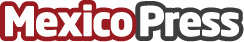 Danfoss: 10 años de ser Socialmente ResponsableObtiene el distintivo otorgado pro CEMEFI y AliaRSE durante 10 años consecutivosDatos de contacto:DanfossDanfoss5556152195Nota de prensa publicada en: https://www.mexicopress.com.mx/danfoss-10-anos-de-ser-socialmente-responsable_1 Categorías: Nacional Ecología Recursos humanos Nuevo León Otras Industrias Innovación Tecnológica http://www.mexicopress.com.mx